      MEANINGFUL DIALOG V.S. GREAT DEBATE       DIALOGUE						DEBATE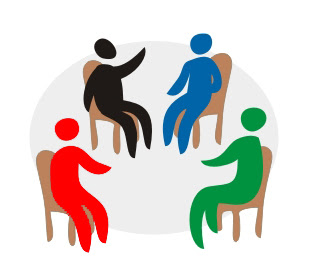 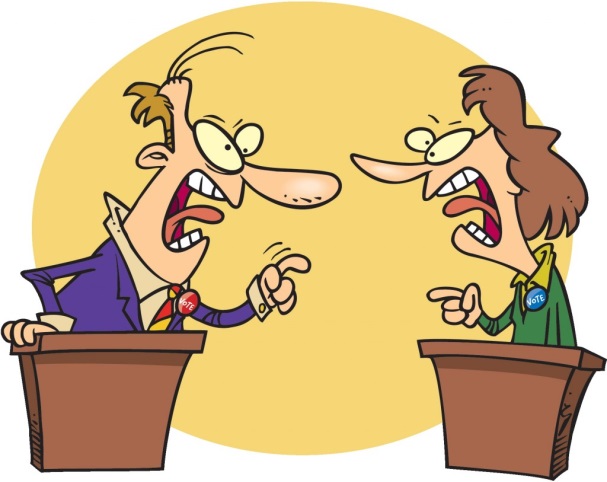 